Full Legal Name:  ______________________________________________________________________________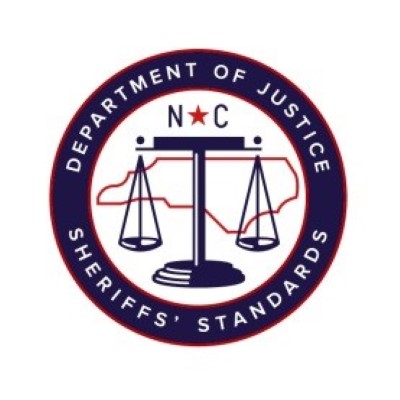 			      Last			         First				Middle			SuffixPrevious Legal Names: _________________________________________________________________________Nicknames (or indicate “none”): _________________________________________________________________Date of Birth:  ______________________   NCDL#: _________________________   Full SSN:  _________________Current Physical Address: _______________________________________________________________________Current Mailing Address:  _______________________________________________________________________Prior Addresses (list all for past 10 years):  ___________________________________________________________________________________________________________________________________________________________________________________________________________________________________________________Email: ____________________________________  Telephone: ________________________________________List any and all Felony convictions in North Carolina, the United States, or any other state, even if your rights of citizenship have been restored or you have been granted an expunction._____________________________________________________________________________________________Date		County/State		Charge					              Expunged   Yes     No_____________________________________________________________________________________________Date		County/State		Charge					              Expunged   Yes     NoAttach additional sheets as needed to complete any part of this form.  Check here  to indicate additional sheets have been attached.I hereby affirm that the information disclosed on this form is complete, true and accurate to the best of my knowledge. I further consent to a check of my criminal history, including the use of fingerprints and other identifying information required by State and National Repositories and any additional information required by the North Carolina Department of Public Safety.____________________________________________		________________________________________Candidate’s Signature						Candidate’s Printed Name	Subscribed and sworn to before me, this the _______ day of ____________________________, 2021	Notary Signature in Full ______________________________________	My Commission Expires: _____________________________________					Notary Seal